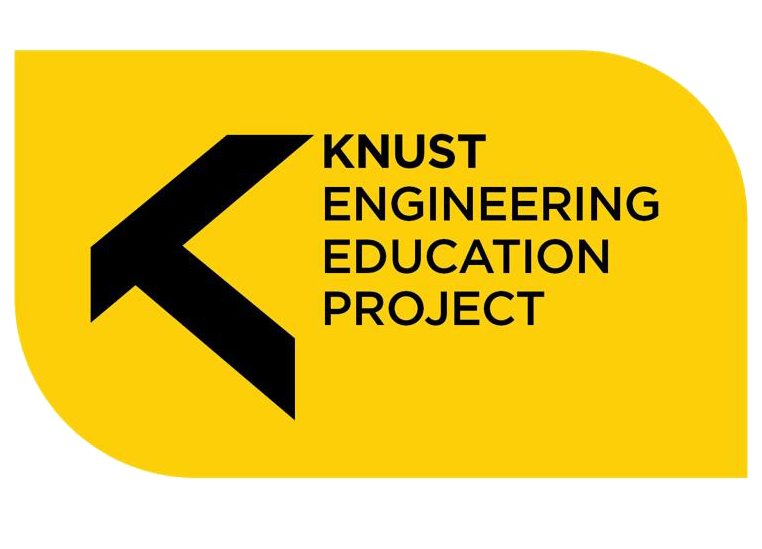 KNUST ENGINEERING EDUCATION PROJECT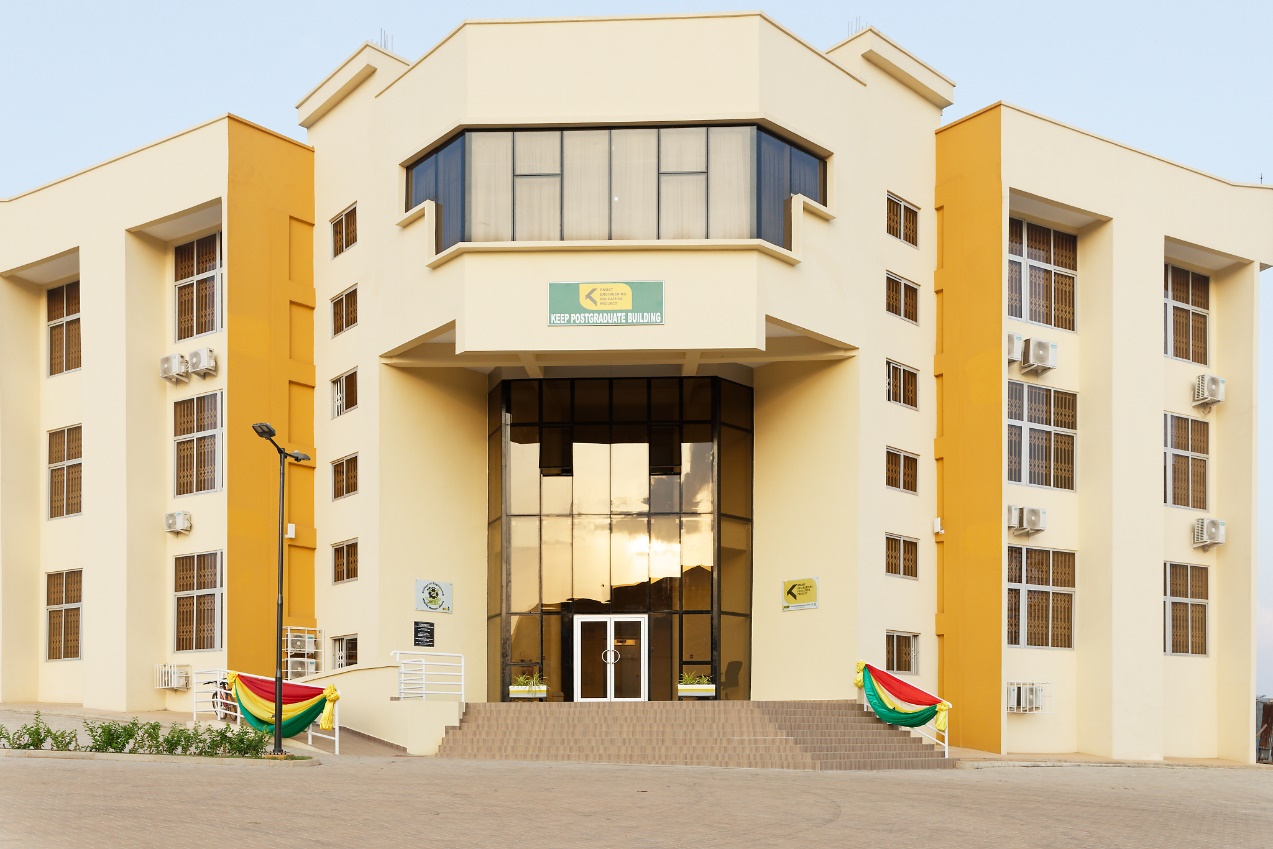 RESPONSIBLE ARTIFICIAL INTELLIGENCE LAB (RAIL)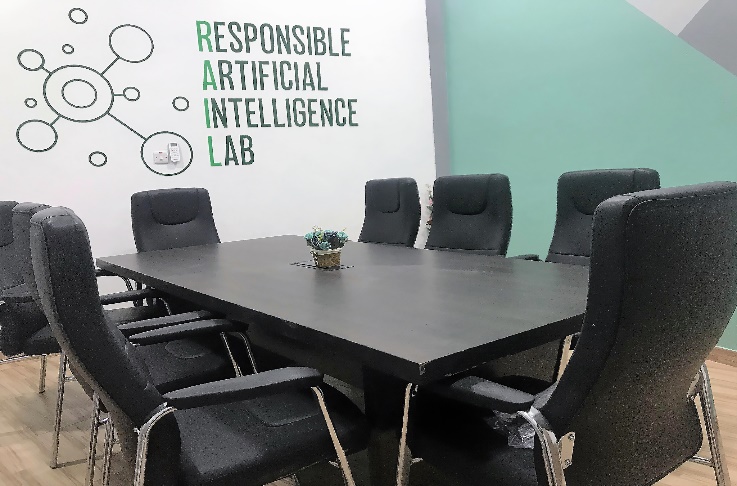 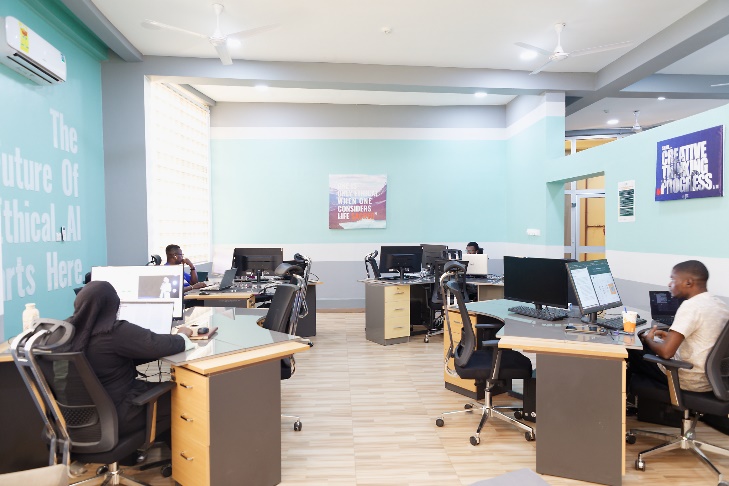 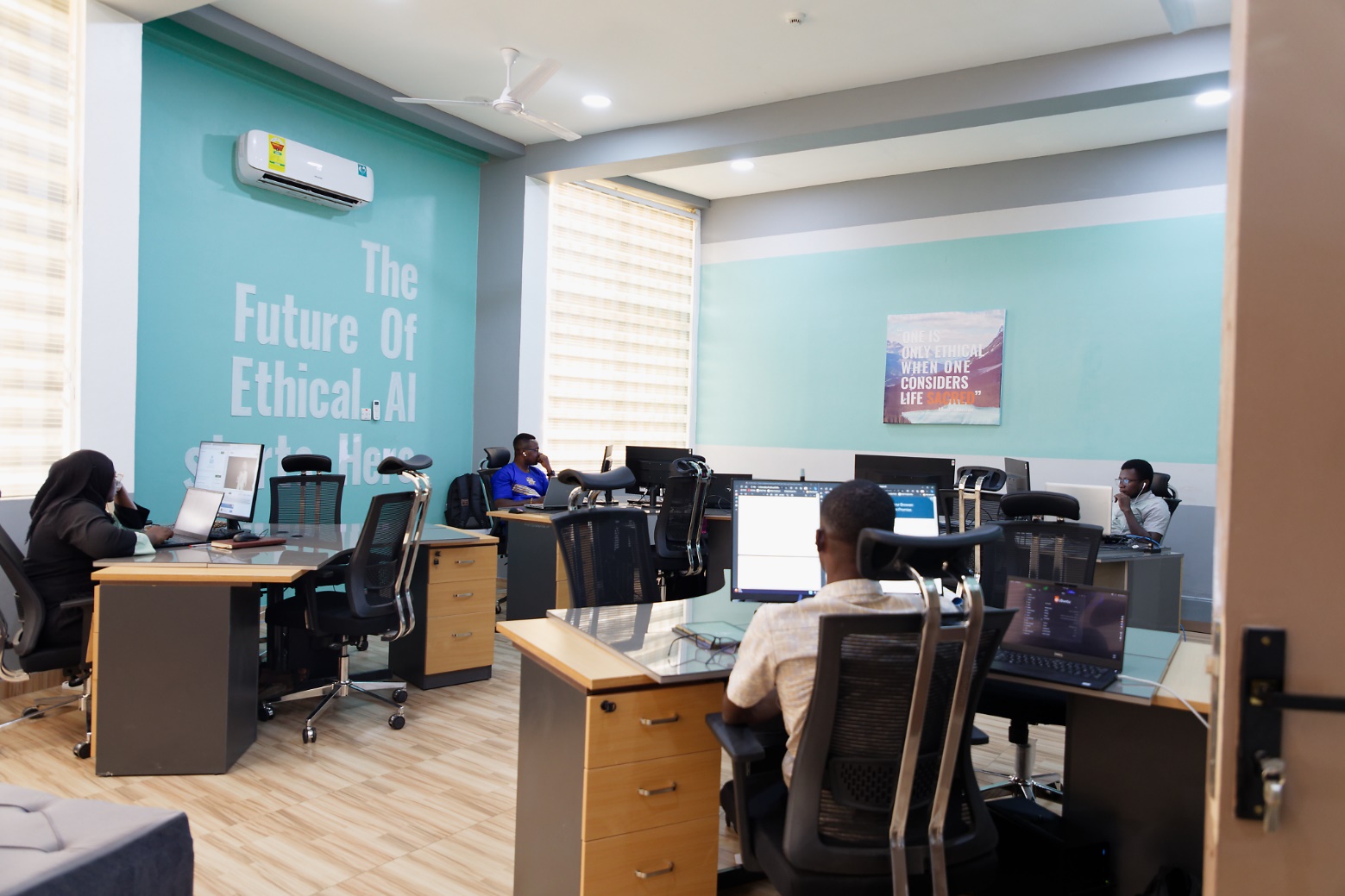 RENEWABLE ENERGY SYSTEMS LAB 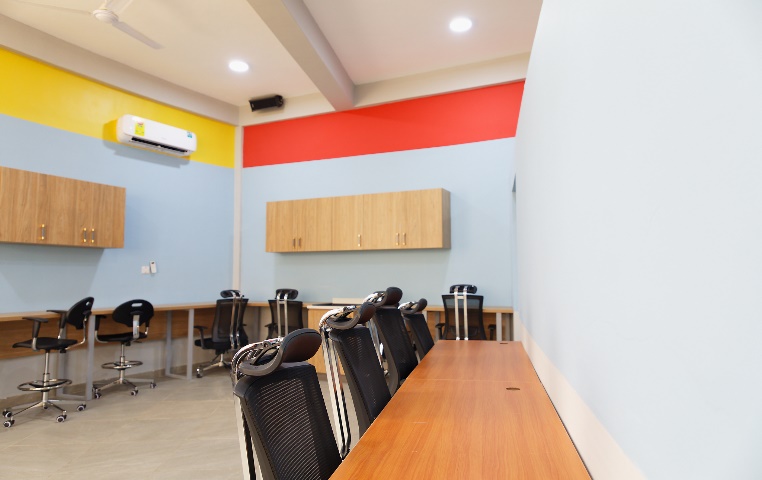 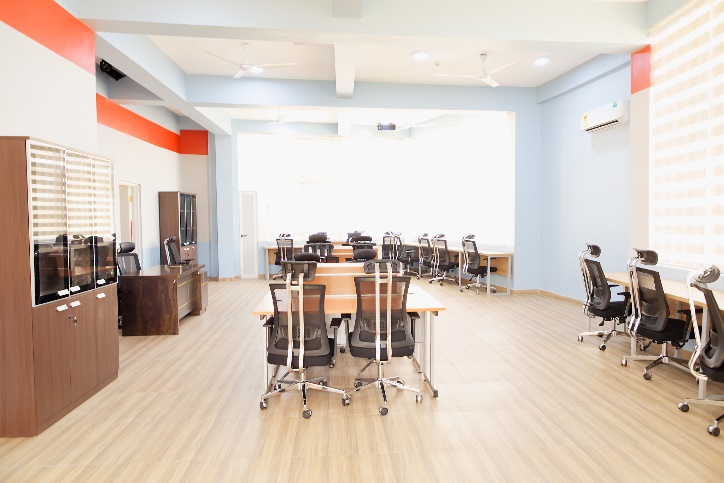 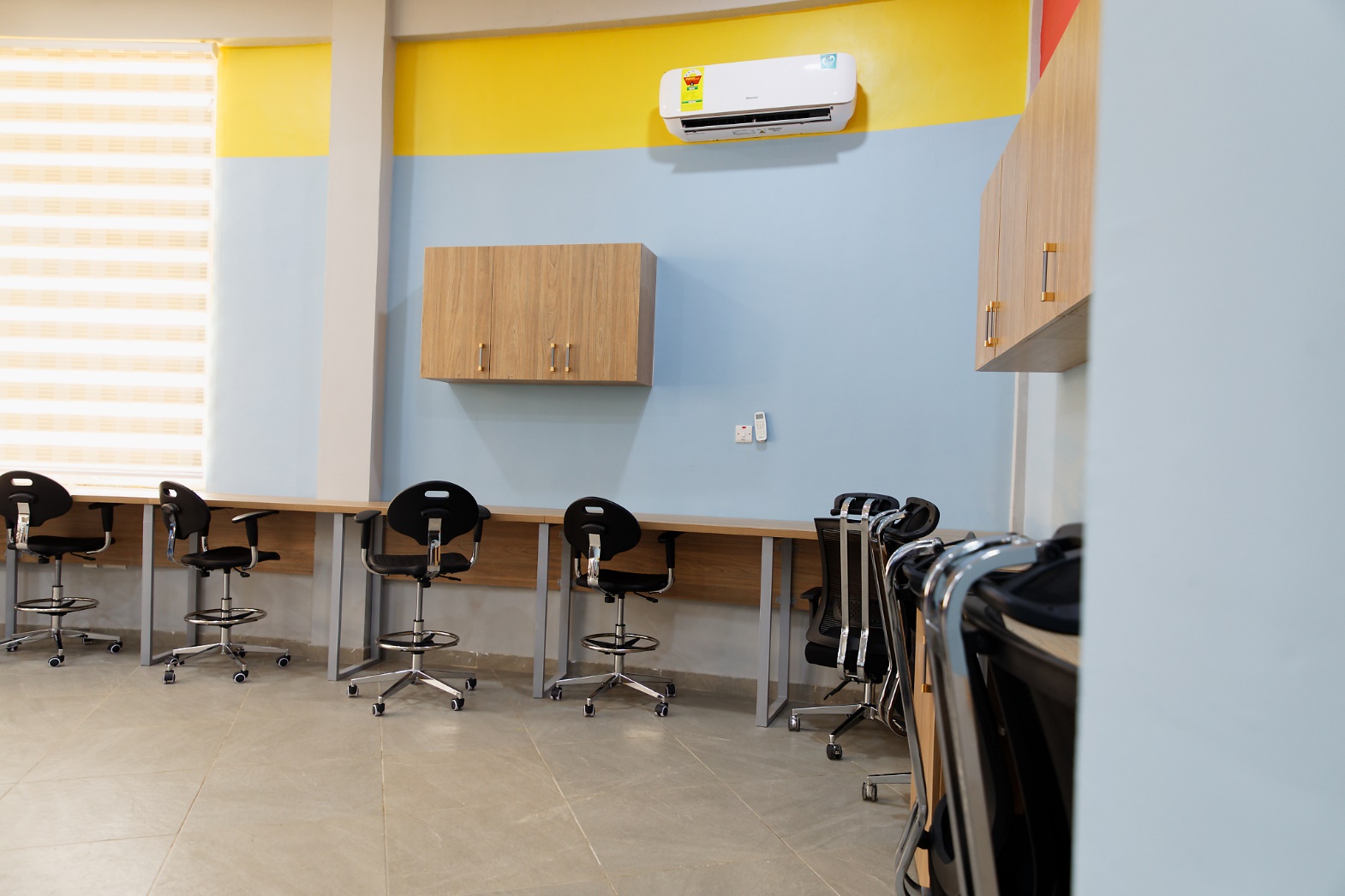 POWER SYSTEMS LAB 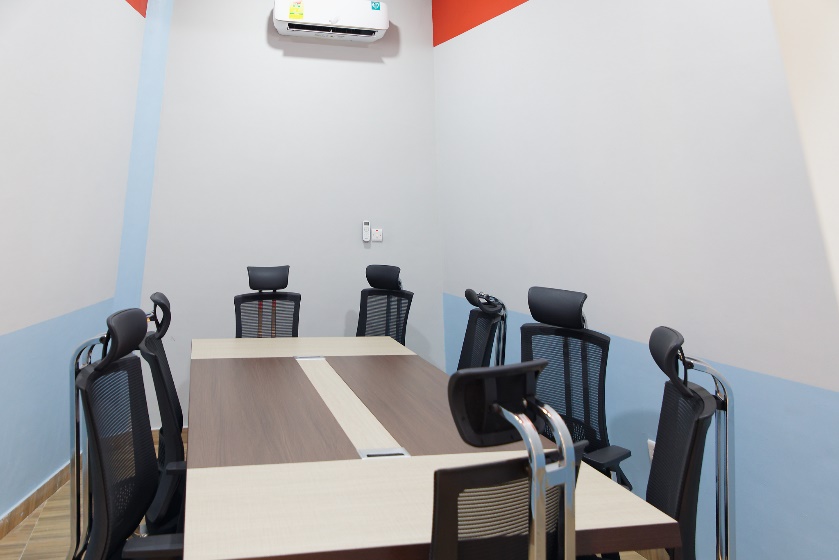 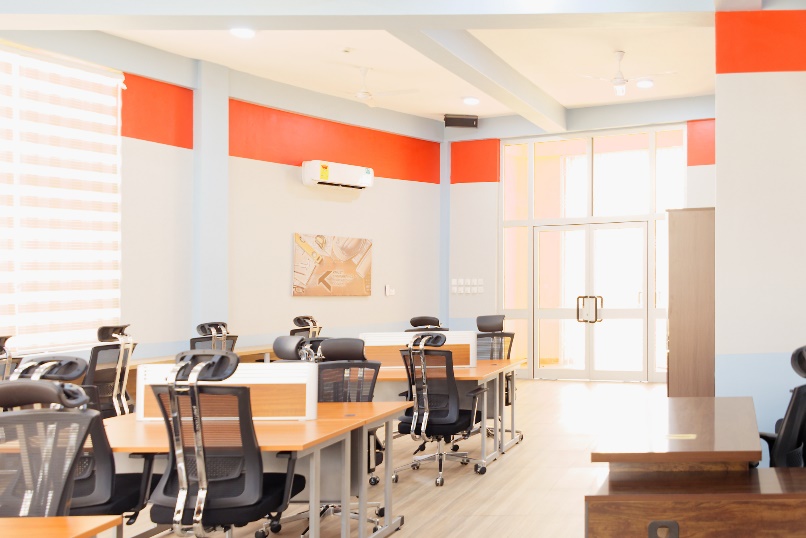 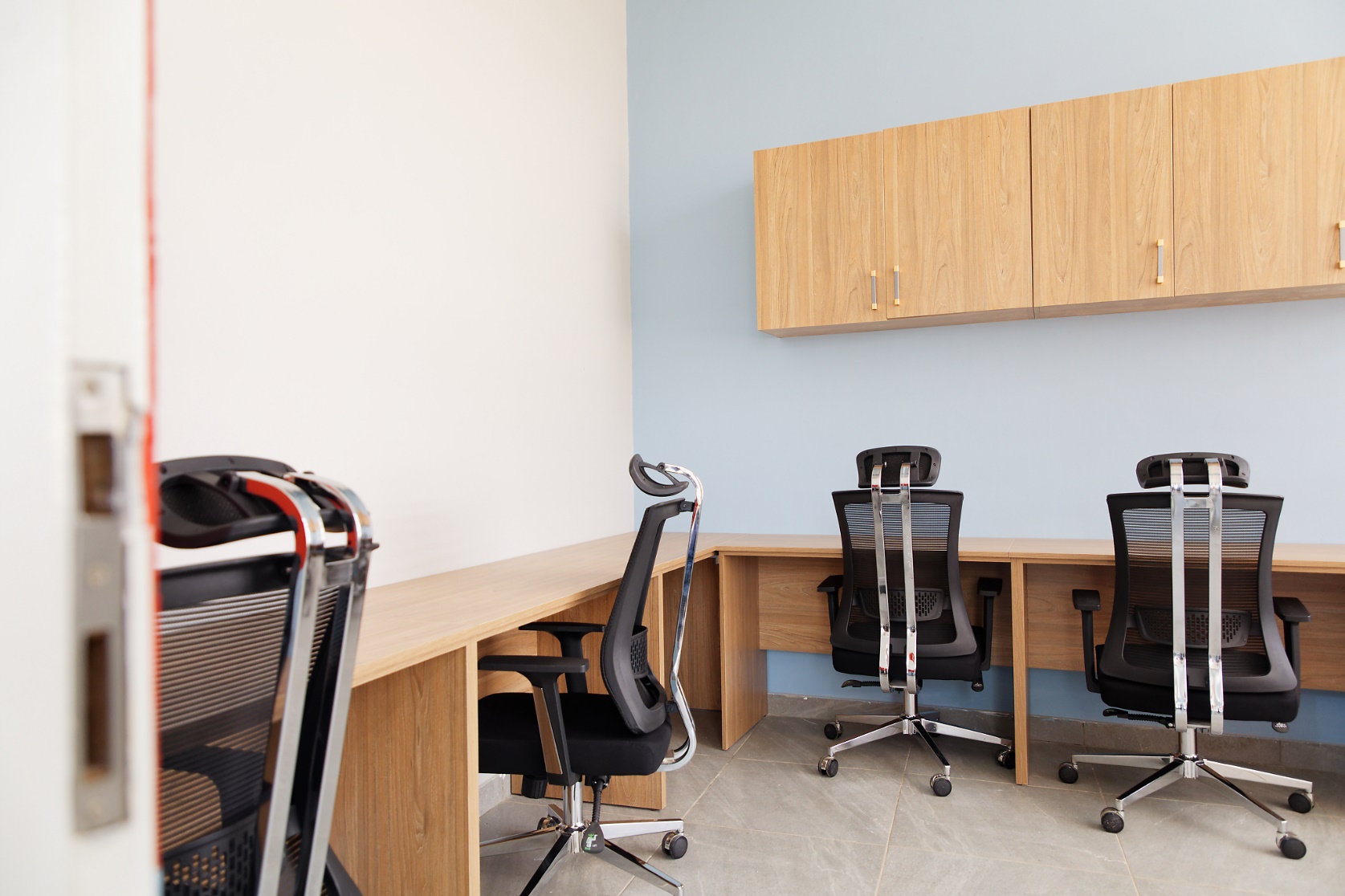 LECTURE ROOMS 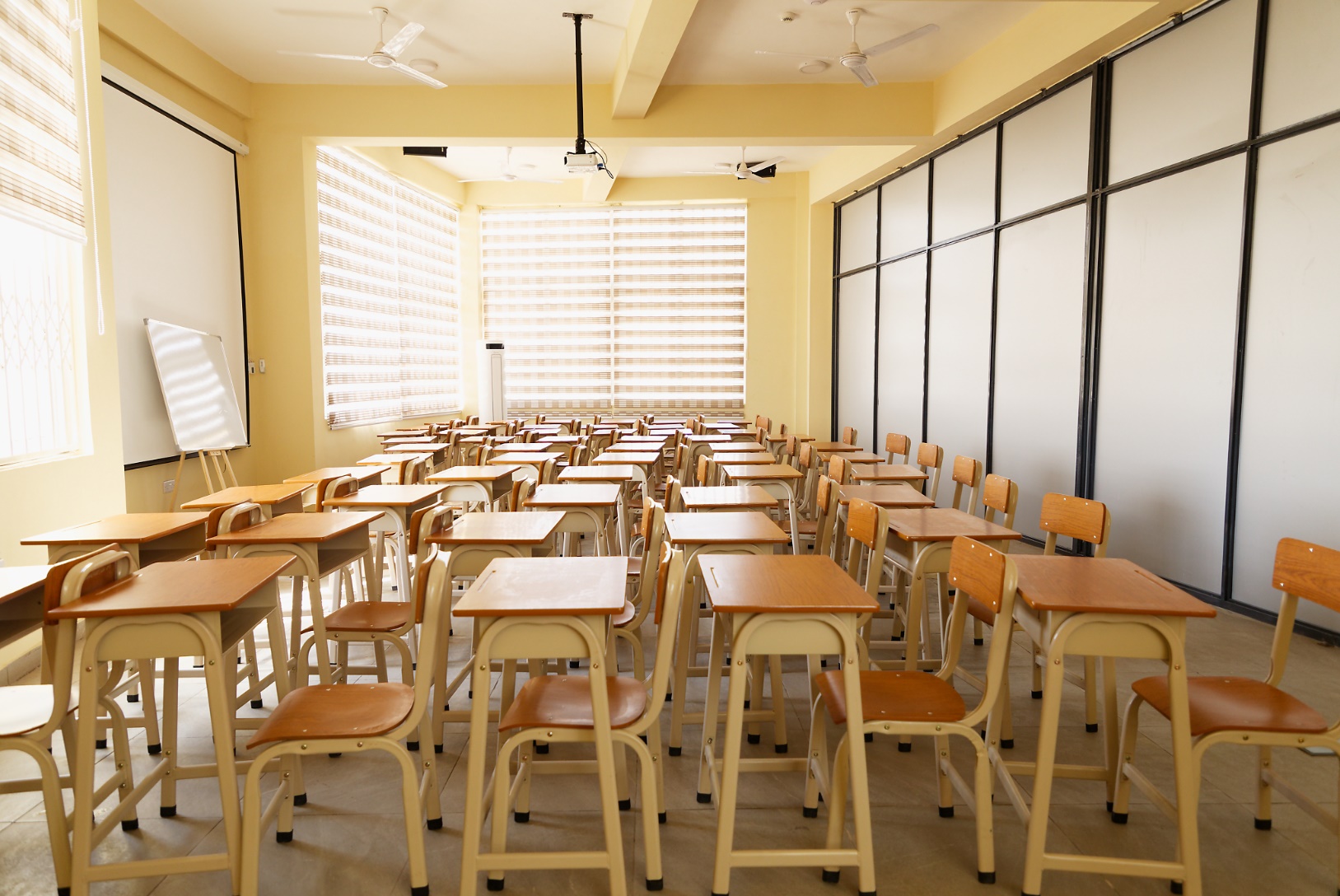 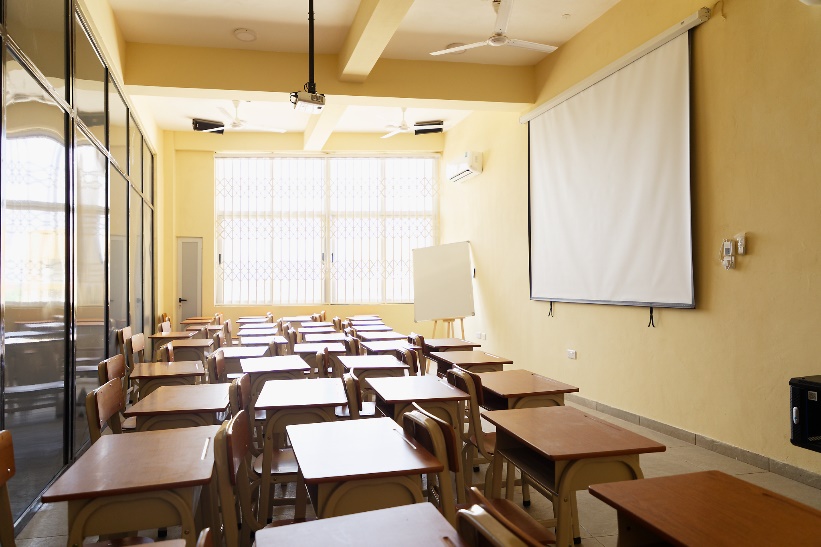 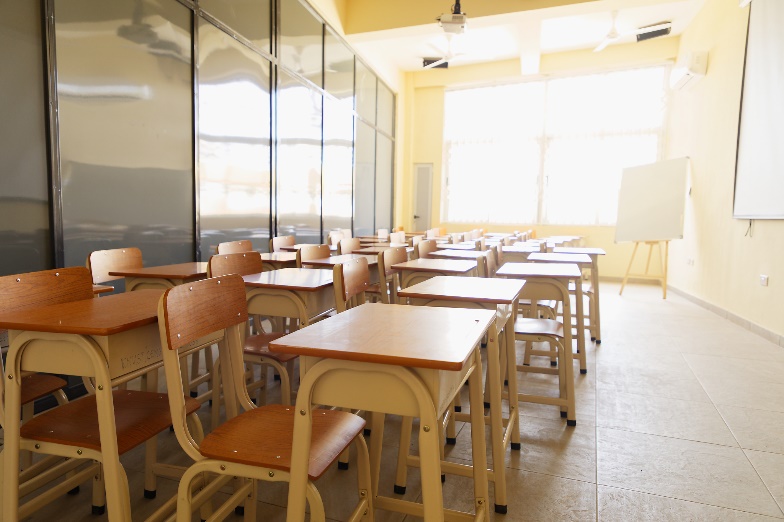 STUDY AREA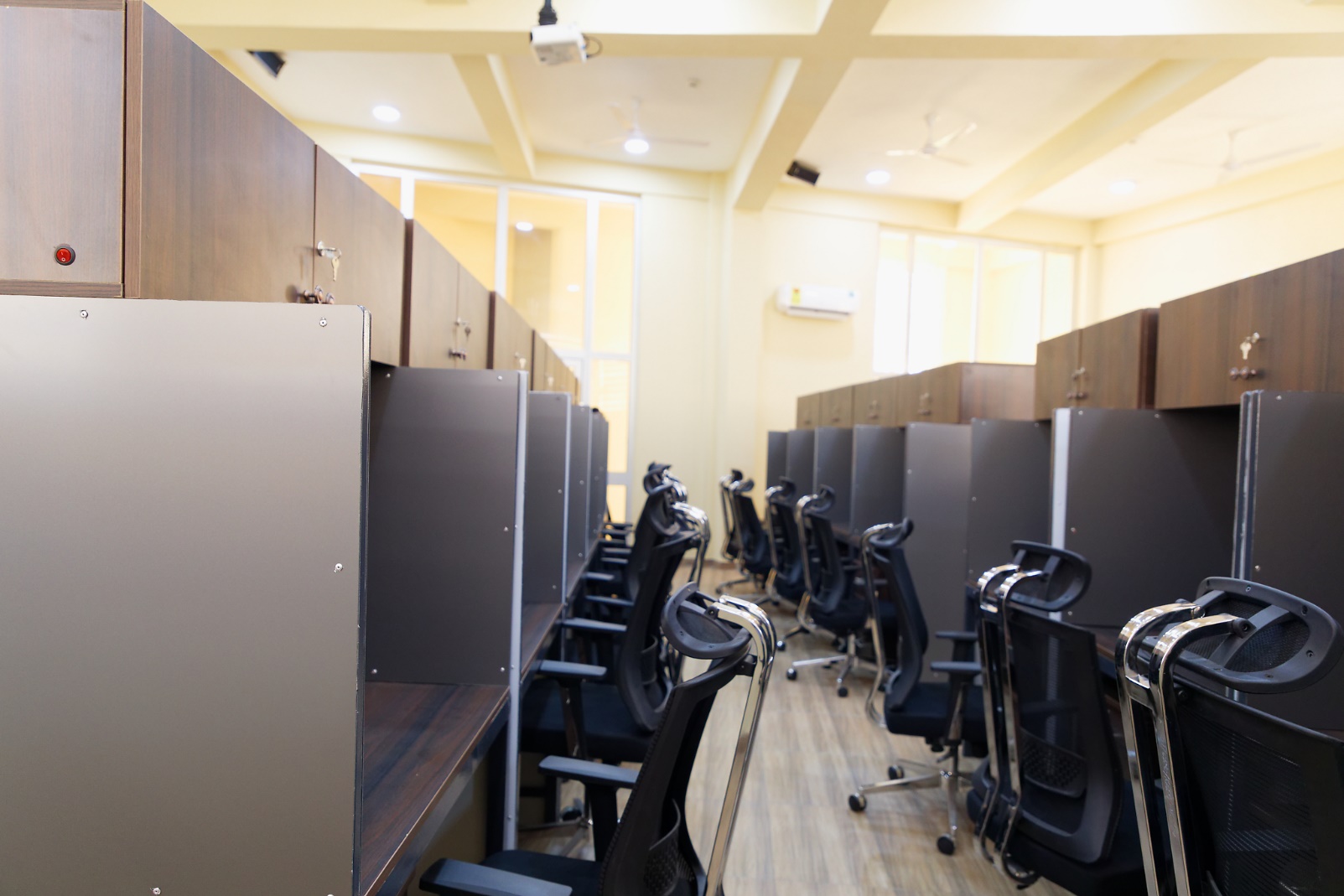 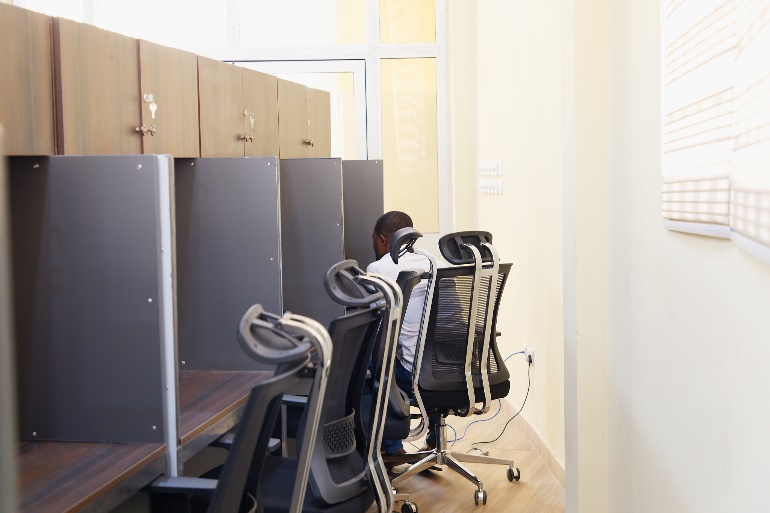 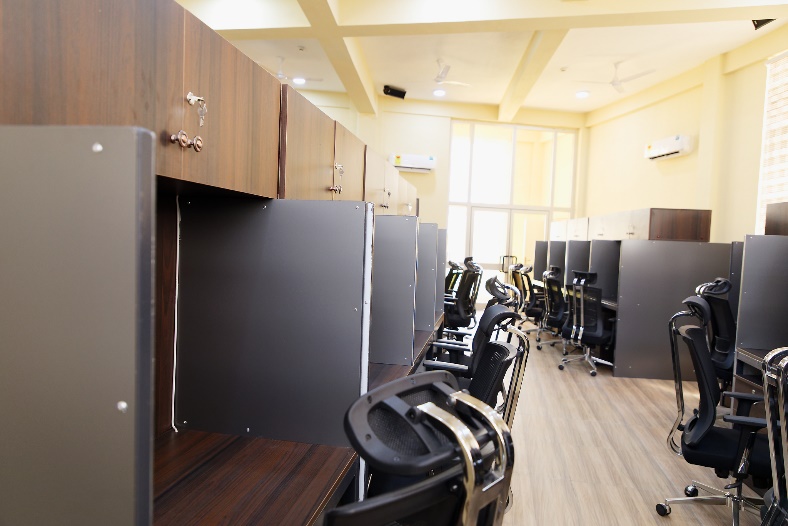 